ОБОРОТНЫЕ СРЕДСТВА ПРЕДПРИЯТИЯОборотные средства – материальные и денежные ресурсы предприятия, которые необходимы для его нормальной деятельности.К оборотным средствам относятся инвентарь и оборудование, которые стоят менее 100 МРОТ или служат менее 1 года.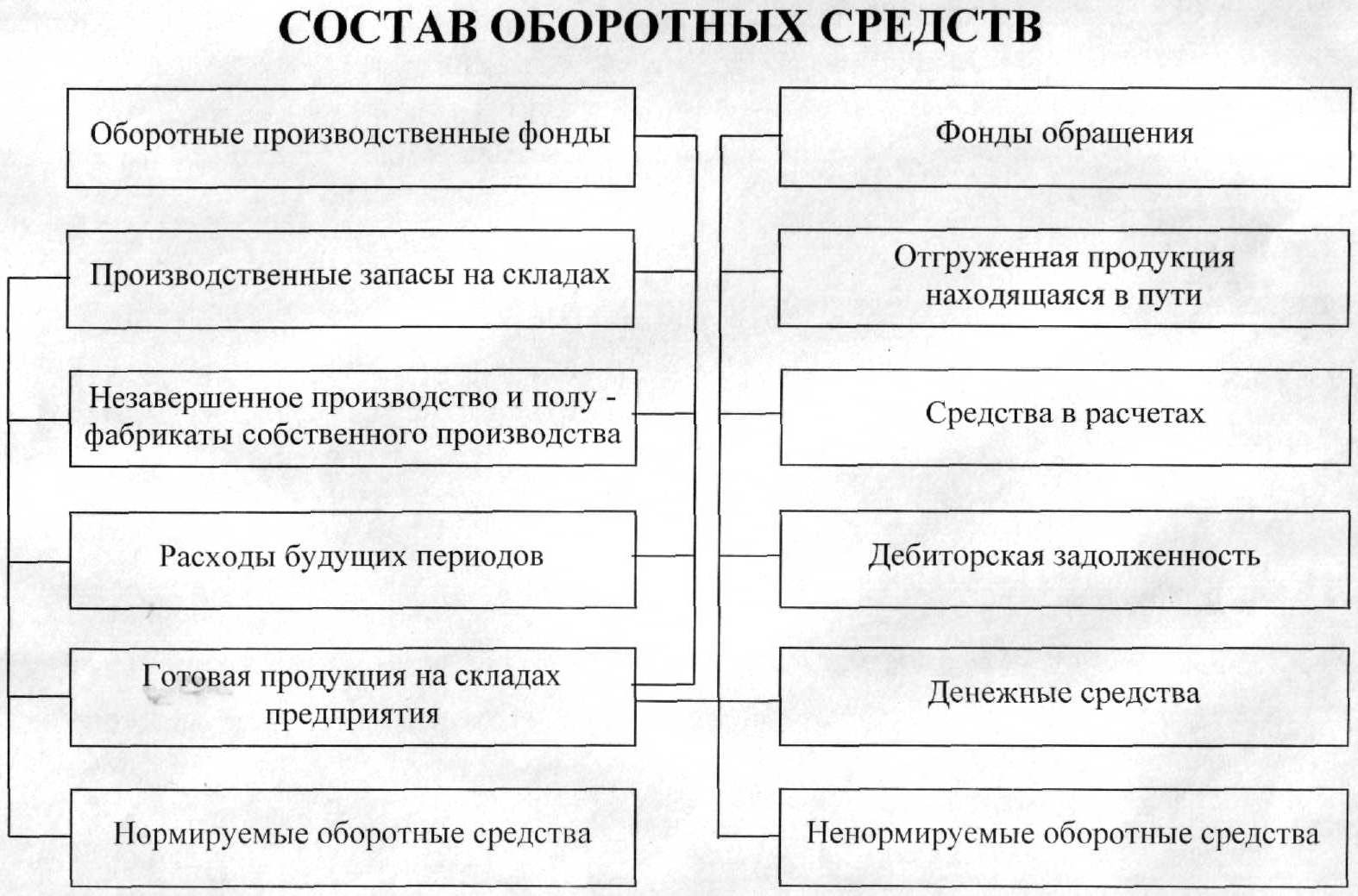    В состав оборотных фондов ЖДТ не входят незавершённое производство, полуфабрикаты собственного производства и готовая продукция на складах предприятия. Оборотные фонды – это материальные ресурсы, средства труда, а так же незавершённое производство.Фонды обращения – это денежные ресурсы предприятия и готовая продукция на стадии реализации.Оборотные средства подразделяются на нормируемые и ненормируемые. К нормируемым относятся те средства, на которые можно установить нормы. Оборотные средства подразделяются так же на собственные и заёмные.К показателям использования оборотных средств относятся:- фондоотдача, (руб.)- продолжительность оборота показывает, за сколько дней оборотные средства, совершив полный оборот, возвращаются на предприятие: (сут.)N – количество суток в периоде;КОБ – коэффициент оборачиваемости.- коэффициент оборачиваемости: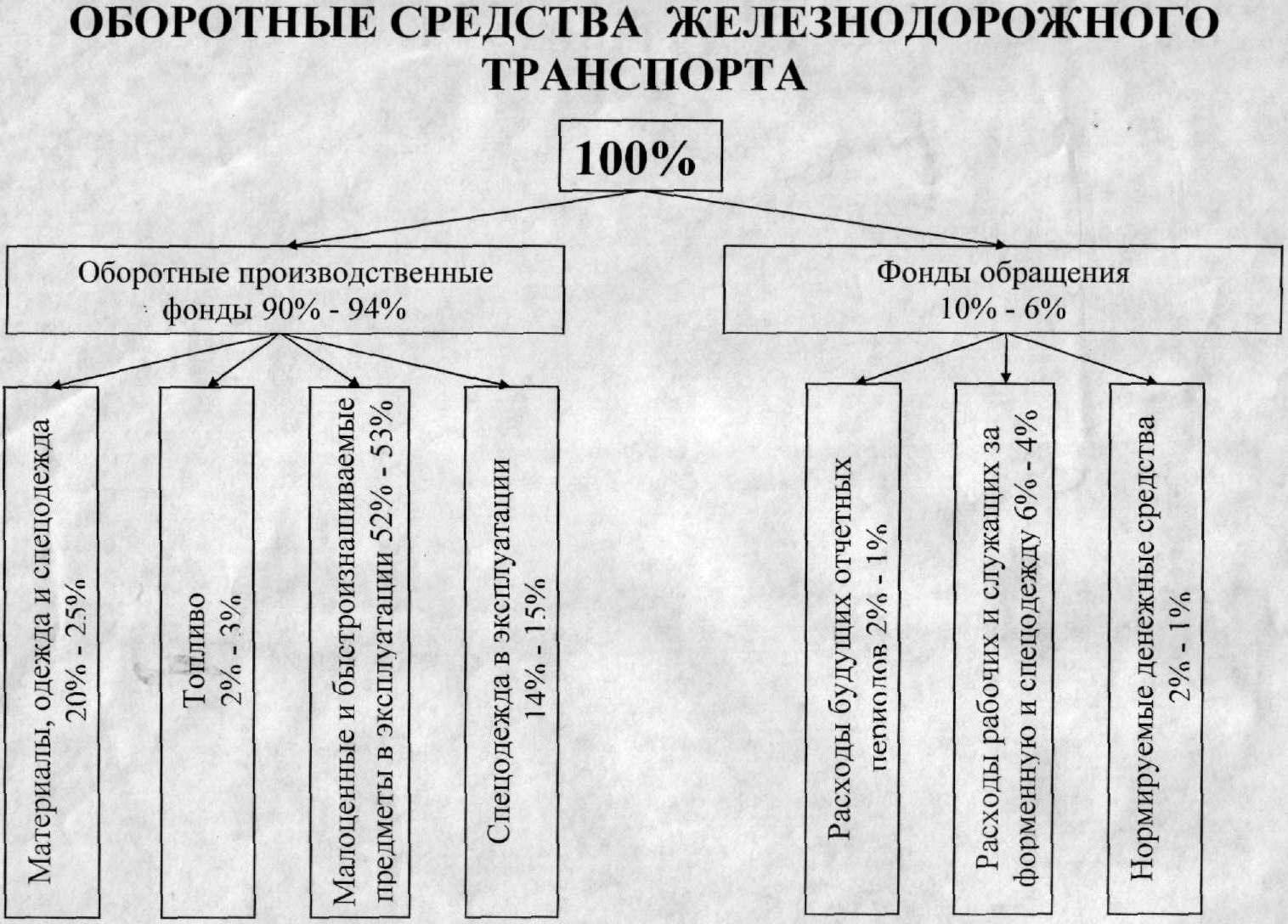 